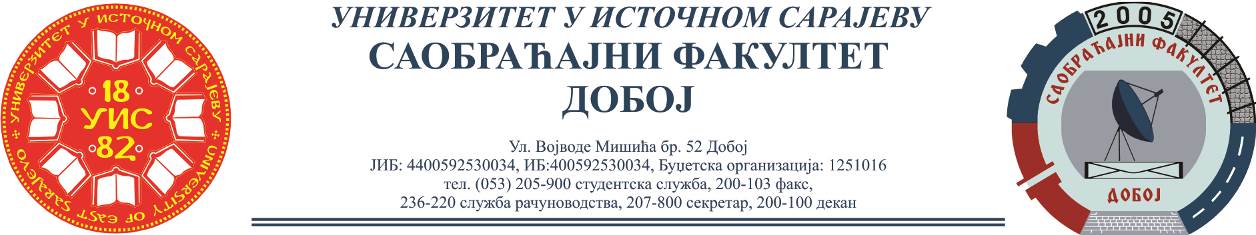 Број: 1048/20Добој, 11.09.2020. годинеНа основу члана 67. Закона о високом образовању („Службени гласник РС“, број: 67/20), Одлуке Владе Републике Српске, број: 04/1-012-2-1333/20 од 14.05.2020.године, о броју редовних студената који се уписују у прву годину првог циклуса студија и у прву годину другог циклуса студија у академској 2020/2021. години на јавне високошколске установе и Одлуке Сената Универзитета у Источном Сарајеву број: 01-С-10-VIII/20 од 30.01.2020. године р а с п и с у ј е   с еК О Н К У Р Сза упис студената у прву годину првог циклуса студија у академској 2020/2021. години на Универзитету у Источном Сарајеву -  Саобраћајни факултет Добој у трећем уписном рокуБрој слободних мјеста на студијском програм саобраћаја (смјерови: друмски и градски саобраћај, жељезнички саобраћај, логистика, телекомуникације и поштански саобраћај, информатика у саобраћају, моторна возила):Редован студиј (суфинансирање): 32,Ванредан студиј: 6 иСтрани држављани: 5.КОНКУРСНИ РОК:Пријем докумената од 14.09.2020. до 25.09.2020.године.Полагање пријемног испита 28.09.2020.године у 9,00 часова.Објава резултата 28.09.2020.године.Упис примљених кандидата од 29.09.2020. до 02.10.2020.године.ОПШТЕ ОДРЕДБЕ:1. Основни услов за упис на студијске програме прве године првог циклуса студија је завршено четворогодишње средњошколско образовање у Републици Српској и Босни и Херцеговини, или еквивалентно образовање у иностранству. 2. Кандидати који конкуришу на упис, полажу пријемни испит из предмета: математика,3. Редослијед кандидата за упис на студијски програм прве године првог циклуса студија утврђује се на основу: - општег успјеха постигнутог у средњем образовању (успјех из свих предмета и разреда четворогодишње средње школе) и - резултата постигнутих на пријемном испиту или испиту за провјеру склоности и способности. Број бодова остварен на основу општег успјеха добија се тако да се просјечна оцјена из свих предмета четворогодишње средње школе множи са бројем 10 (десет). На пријемном испиту или испиту за провјеру склоности и способности, кандидат може остварити од 0 (нула) до 50 (педесет) бодова. По оба мјерила могуће је остварити највише 100 (стотину) бодова. 4. Реализацију пријемног испита или испита за провјеру склоности и способности и утврђивање редослиједа кандидата (ранг-листе) обавља комисија за упис студената организационе јединице универзитета у сарадњи са централном комисијом за упис на студијске програме универзитета. 5. Избор кандидата се врши према укупном броју бодова по оба мјерила на ранг-листи. У случају истог укупног броја бодова два или више кандидата, предност има кандидат са већим бројем бодова оствареним на пријемном испиту или испиту за провјеру склоности и способности. 6. Уколико број примљених студената буде мањи од минимума утврђеног Правилником о стандардима и нормативима за финансирање јавних високошколских установа („Сл.гласник РС“ број 84/14 и 38/17) наведеним студентима ће бити понуђен други одговарајући студијски програм. У складу са Одлуком Владе Републике Српске, број: 04/1-012-2-1333/20 од 14.05.2020.године, о броју студената који се уписују у прву годину првог и другог циклуса студија на јавне високошколске установе у академској 2020/2021. години, кандидати приликом пријаве могу конкурисати на два или више студијских програма, с тим да право уписа могу остварити само једном од изабраних студијских програма, а у складу с одобреним бројем студената на појединим студијским програмима.ОСТАЛЕ ОДРЕДБЕ Накнада за техничке услуге и директне материјалне трошкове у вези са полагањем пријемног испита или испита за провјеру склоности и способности на првом и другом циклусу студија на Саобраћајном факултету у Добоју износи 60,00 КМ. Уплата се врши према одлуци Управног одбора Универзитет, а инструкцију кандидати добијају у просторијама Саобраћајног факултета. Кандидат који се упише на студијске програме прве године првог, другог и трећег циклуса студија приликом евентуалног исписа нема право на поврат уплаћених финансијских средстава.Кандидати су обавезни да на полагање пријемног испита понесу лична документа (личну карту или пасош),Приликом уписа7пријаве на први циклус студија, кандидат је дужан поднијети пријаву и приложити сљедеће документе, и то:извод из матичне књиге рођених,увјерење о држављанству које није старије од 6 мјесеци,оригинална свједочанстав о завршеним разредима средњег образовања и оригиналну диплому о положеном матурском, односно завршном испиту,доказ о уплати накнаде за полагање пријемног испита.Комисија за упис студената организационе јединице универзитета дужна је централној комисији за упис доставити коначни извјештај о резултатима уписа студената на студијске програме одговарајуће јединице у року од 24 часа након формирање ранг-листе. Централна комисија за упис доставља сенату Универзитета јединствени извјештај за упис на нивоу Универзитета.Кандидат је остварио право уписа уколико се на ранг-листи пласира у оквиру броја утврђених конкурсом за упис. Кандидат који је остварио право на упис а у предвиђеном року није извршио упис, губи то право, а умјесто њега, право уписа стиче сљедећи квалификовани кандидат на ранг-листи.Уколико се кандидат налази на ранг-листи који је конкурсом утврђен за упис, остварио је право на упис и дужан је приликом уписа приложити љекарско увјерење.ранг-листа за све циклусе студија објављује се на њеб страници и огласној табли организационе јединице/универзитета,Кандидат који сматра да поступак рангирања није правилно проведен, има право приговора декану факултета, у року од 24 часа од објављивања ранг-листе на огласној табли и њеб страници организационе јединице/универзитета. Одлука по приговору донијеће се у року од два дана од подношења приговора за први циклус и три дана од подношења приговора за други циклус студија и саопштава се подносиоцу приговора и објављује на огласној табли/њеб страници организационе јединице универзитета.Кандидати ће на њеб страницама организационих јединица/универзитета имати увид у посебне услове које прописују факултет/академије, податке о смјеровима/усмјерењима унутар студијских програма, податке о звањима која се стичу завршетком студијског програма, као и висини школарине у академској 2020/2021. години.ДЕКАН								Проф. др Зоран Ћургуз